Publicado en barcelona, 08034 el 27/01/2015 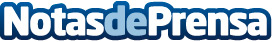 Mejorar la salud de las clínicas ya es posible gracias a BUSCOelMEJOREl comparador español líder en soluciones de software , BUSCOelMEJOR, ayuda a diario a que la salud de las clínicas se encuentre en perfecto estado. Mediante un análisis de sus necesidades, prepara un ranking personalizado de la mejor solución informática para su centro, de forma gratuita y neutral. 
Datos de contacto:BUSCOelMEJORComparador de software para empresas932054778Nota de prensa publicada en: https://www.notasdeprensa.es/mejorar-la-salud-de-las-clinicas-ya-es-posible-gracias-a-buscoelmejor Categorias: Medicina Software http://www.notasdeprensa.es